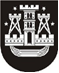 KLAIPĖDOS MIESTO SAVIVALDYBĖS TARYBASPRENDIMASDĖL KLAIPĖDOS MIESTO BIUDŽETINIŲ SPORTO ĮSTAIGŲ SPORTO BAZIŲ PASLAUGŲ TEIKIMO IR NAUDOJIMO TVARKOS APRAŠO PATVIRTINIMO2021 m. liepos 22 d. Nr. T2-174KlaipėdaVadovaudamasi Lietuvos Respublikos vietos savivaldos įstatymo 16 straipsnio 2 dalies 26 punktu ir 18 straipsnio 1 dalimi, Klaipėdos miesto savivaldybės taryba nusprendžia:1. Patvirtinti Klaipėdos miesto biudžetinių sporto įstaigų sporto bazių paslaugų teikimo ir naudojimo tvarkos aprašą (pridedama).2. Pripažinti netekusiu galios Klaipėdos miesto savivaldybės tarybos 2016 m. gruodžio 22 d. sprendimą Nr. T2-299 „Dėl Klaipėdos miesto savivaldybės biudžetinių sporto įstaigų sporto bazių naudojimo tvarkos aprašo patvirtinimo“.3. Nustatyti, kad šis sprendimas įsigalioja 2021 m. rugpjūčio 1 d.4. Skelbti šį sprendimą Teisės aktų registre ir Klaipėdos miesto savivaldybės interneto svetainėje.Savivaldybės merasVytautas Grubliauskas